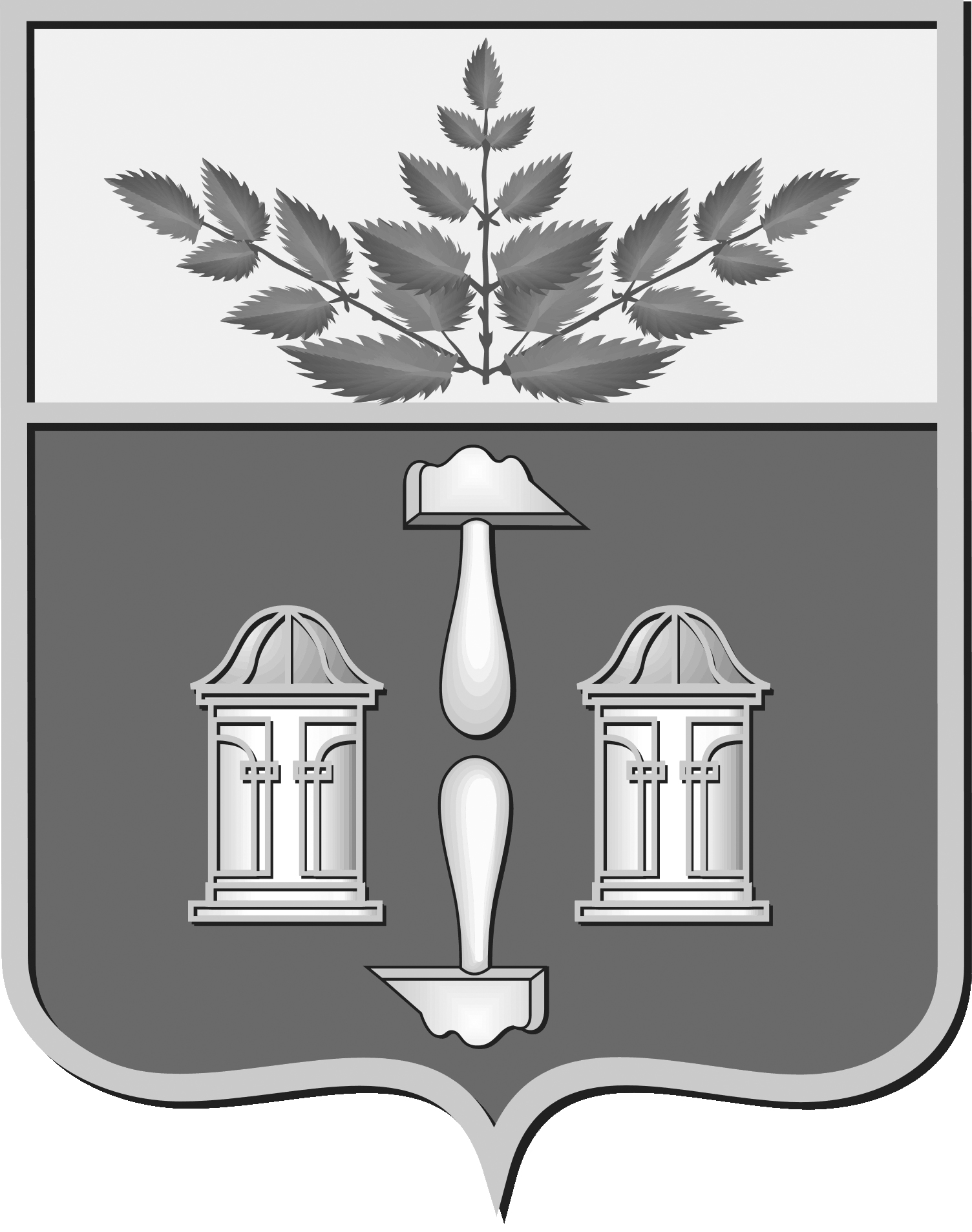 Тульская областьМуниципальное образование    Щекинский районКонтрольно-счетная комиссиямуниципального образованияЩекинский район301240,РОССИЙСКАЯ ФЕДЕРАЦИЯ, ТУЛЬСКАЯ ОБЛАСТЬ, г. Щекино, ул. Шахтерская, 11. Тел./факс  (48751) 5-23-40   ОКПО  98729218,  ОГРН  1067151017108 ,  ИНН/КПП   7118818097/ 711801001Информация о результатах экспертно-аналитического мероприятия «Проведение экспертизы проекта Решения Собрания представителей Щекинского района «О внесении изменений в Решение Собрания представителей Щекинского района от 17.12.2020 года № 52/309«О бюджете  муниципального образования Щекинский район на 2021 год и на плановый период 2022 и 2023 годов».(второе уточнение)          Экспертно-аналитическое мероприятие проведено в соответствии с п.14 раздела 2    Плана работы Контрольно-счетной комиссии Щекинского района на 2021 год.                 Проектом Решения вносятся изменения в основные параметры бюджета Щекинского района на 2021 год и плановый период 2022 и 2023 годов.В основу уточнения бюджета муниципального образования на 2021 год положено уточнение доходов и расходов за счет средств бюджета муниципального образования Щекинский район, средств бюджета Тульской области, перераспределения бюджетных ассигнований между разделами, подразделами, целевыми статьями, группами и подгруппами видов расходов бюджета района в соответствии с бюджетным законодательством и распределение остатков 2020 года. При анализе текстовых статей представленного Проекта Решения Контрольно-счетная комиссия Щекинского района отмечает следующее:- проектом Решения уточняются утвержденные основные параметры бюджета на 2021 год – доходная часть в сторону увеличения на 30 275 271,10 руб. или на 1,4%, расходная часть в сторону увеличения на 58 522 781,20 руб. или на 2,5%, дефицит увеличен на 28 247 51,11 руб. и составляет 100 330 351,42 руб.;- уточняется в сторону увеличения основные характеристики планового периода 2022 и 2023 годов, в том числе:* доходная часть увеличена в 2022 году на  1 000 000,00 руб. и в 2023 году на 17 605 836,90 руб., утвержденный план составляет 1 946 110 130,44 руб. и 1 892 761 670,64 руб. соответственно;* расходная часть увеличена в 2022 году на  1 000 000,00 руб. и в 2023 году на 17 605 836,90 руб., утвержденный план составляет 2 020 521 959,06руб. и 1 962 756 726,37 руб. соответственно;* условно-утвержденные расходы увеличены в 2022 году на 3 056 600,00 руб. и в 2023 году на 2 791 342,23 руб., утвержденный план составит 27 173 900,00 руб. и 51 849 942,23 руб., что соответствует требованиям бюджетного законодательства.* дефицит бюджета в плановом периоде не изменился.- уточняется в сторону увеличения объем межбюджетных трансфертов, получаемых из бюджета Тульской области в 2021 году на 18 582 884,10 руб.,  в 2022 году на 1 000 000,00 руб., в 2023 году на 17 605 836,9 руб. вновь утвержденный объем составит 1 460 206 841,17 руб. в 2021 году, в 2022 году 1 201 138 181,44 руб., в 2023 году 1 114 185 521,64 руб.;-  уточняется объем межбюджетных трансфертов, получаемых из бюджетов поселений на осуществление части полномочий по решению вопросов местного значения в соответствии с заключенными соглашениями в 2021 году в сторону сокращения на 34 971,88 руб. вновь утвержденный объем составит 3 498 286,45  руб.;- статья 6 дополнена частью 3, которой утвержден объем возврата остатков субсидий, субвенций и иных межбюджетных трансфертов, имеющих целевое назначение, прошлых лет из бюджета муниципального образования Щекинский район в 2021 году в сумме 1 890 002,19 руб.;- статья 6 дополнена частью 4, которой утвержден объем возврата безвозмездных поступлений от негосударственных организаций из бюджета муниципального образования Щекинский район в 2021 году в сумме 3 977,88 руб.;- статья 6 дополнена частью 5, которой утвержден объем возврата прочих безвозмездных поступлений из бюджета муниципального образования Щекинский район в 2021 году в сумме 959 661,05 руб.;- уточняется в сторону увеличения объем бюджетных ассигнований муниципального дорожного фонда муниципального образования Щекинский район в 2021 году на 2 603 216,23 руб., вновь утвержденный план составит 134 270 349,08 руб.;- в статье 12 уточняется в сторону увеличения объем межбюджетных трансфертов, предоставляемых бюджетам муниципальных образований поселений Щекинского района муниципального образования Щекинский район в 2021 году на 687 056,33 руб., вновь утвержденный план составит 98 494 263,92 руб.; в 2022 году на 1 000 000,00 руб., в 2023 году на 100 000,00 руб., вновь утвержденный план составит 87 484 257,09 руб. и 87 995 505,04 руб. соответственно по годам;- статья 12 дополнена ч.22-26, в которых утверждены распределение иных межбюджетных трансфертов, распределение субсидии на укрепление материально-технической базы;- статья 15 часть 1,2 , в связи с изменением программы муниципальных заимствований установлены параметры муниципального долга и объем расходов на обслуживание муниципального долга; - статья 19 часть 1 в 1 абзаце установлено распределение остатков средств бюджета муниципального образования на начало текущего финансового года.Изменение показателей текущего финансового года.         В соответствии с представленным проектом Решения в бюджет           муниципального образования Щекинский район предлагается внести изменения по следующим основным параметрам бюджета на 2021 год: Доходы бюджета муниципального образования  Щекинский район на 2021 год.Общий объем доходов бюджета района на 2021 год предлагается увеличить на 30 275 271,1руб., в том числе за счет средств бюджета муниципального образования Щекинский район, средств бюджета Тульской области и средств бюджетов поселений.Расходы бюджета муниципального образования Щекинский район           Проектом Решения общий объем расходов на 2021 год уточняется в сторону увеличения на 58 522 781,20 рублей и составит 2 287 740 337,92 рублей. Динамика расходов  бюджета по разделам бюджетной классификации расходов Российской Федерации показана в таблице:Дефицит бюджета муниципального образования Щекинский районДефицит бюджета района в 2021 году, относительно показателя, утвержденного решением Собрания представителей Щекинского района от 17.12.2020 г.  «О бюджете муниципального образования Щекинский район на 2021 год и на плановый период 2022 и 2023 годов», увеличился на 28 247 510,11  руб. и составил 100 330 351,42 руб. или 13,8 % к объему доходов без учета безвозмездных поступлений. Без учета остатков дефицит составит 8,9%, что соответствует норме, определенной п.3 ст. 92.1 БК РФ. Источниками финансирования дефицита бюджета муниципального образования на 2021 год определены:кредиты кредитных организаций в валюте Российской Федерации в сумме 69 387 550,00 руб.;изменение остатков средств на счетах по учету средств бюджета в сумме 34 940 101,42 руб.;возврат бюджетных кредитов, предоставленных другим бюджетам бюджетной системы Российской Федерации из бюджетов муниципальных районов в валюте Российской Федерации, в размере 6 002 700,00 руб. (МО г.Щекино);предоставление бюджетных кредитов другим бюджетам бюджетной системы валюте Российской Федерации, в размере 10 000 000,00  руб. Муниципальный долгСт.15 ч.1,2  Решения Собрания представителей Щекинского района от 17.12.2020 года №52/309 «О бюджете муниципального образования Щекинский район на 2021 год и плановый период 2022 и 2023 годов» установлены следующие параметры муниципального долга:верхний предел муниципального долга по состоянию на 01 января 2022 года в сумме 89 387 550,00 руб.;верхний предел муниципального долга по состоянию на 01 января 2023 года в сумме 161 861 378,62 руб.;верхний предел муниципального долга по состоянию на 01 января 2024 года в сумме 231 856 434,35 руб.;В связи с внесением изменений в программу муниципальных заимствований предлагается утвердить объем расходов на обслуживание муниципального долга муниципального образования в 2021 году в сумме 3 737 200,00 руб., в 2022 году в сумме 4 648 700,00  руб. и в 2023 году в сумме 8 843 200,00 руб.Взаимоотношения бюджета района с бюджетамимуниципальных образований поселений.Согласно п.1 ст.12 проекта Решения, расходы бюджета района на межбюджетные трансферты, передаваемые в бюджеты муниципальных образований поселений,  предусматриваются на 2021 год в объеме 98 494 263,92 руб., что на 687 056,33 руб., или на 0,7%, больше суммы межбюджетных трансфертов, предусмотренных на 2021 год Решением от 17.12.2020 года № 52/309.Муниципальные программыОбъем расходов бюджета района на реализацию муниципальных программ относительно показателей, утвержденных решением Собрания представителей Щекинского района «О бюджете муниципального образования Щекинский район на 2021 год и на плановый период 2022 и 2023 годов»:- в 2021 году увеличен на 46 064 063,75 руб. и составил 2 152 936 062,19 руб. (94,1% в общем объеме расходов бюджета района на 2021 год);- в 2022 году уменьшен на 2 056 599,90 руб. и составил 1 880 985 162,20 руб.(93,1% в общем объеме расходов бюджета на 2022 год);- в 2023 году увеличен на 14 814 494,67 руб. и составил 1 798 648 215,14 руб. (91,6% в общем объеме расходов бюджета района на 2023 год).Изменение показателей планового периодаДоходы бюджета муниципального образования Щекинский район на плановый период 2022 и 2023 годов.Общий объем доходов бюджета района:- на 2022 год предлагается увеличить на 1 000 000,00 руб., за счет средств бюджета Тульской области муниципальному образованию;- на 2023 год предлагается увеличить на 17 605 836,90 руб., в том числе за счет средств бюджета муниципального образования Щекинский район и средств бюджета Тульской области.Расходы бюджета муниципального образования Щекинский район на плановый период 2022 и 2023 годов.Общий объем расходов в плановом периоде увеличен на 1 000 000,00 руб. в 2022 году и на 17 605 836,90 руб. в 2023 году, уточнение сложилось следующим образом:В 2022 году расходы по разделу 08 корректируются  в сторону увеличения на 1 000 000,00 руб. (на основании уведомления министерства финансов Тульской области),  по разделу 13 корректируются в сторону уменьшения на 3 056 600,00 руб. в связи с внесением изменений в программу муниципальных заимствований.В 2023 году расходы по разделу 08 корректируются  в сторону увеличения на 100 000,00 руб. (на основании уведомления министерства финансов Тульской области - на обеспечение развития и укрепления материально-технической базы домов культуры в населенных пунктах с числом жителей до 50 тыс. человек),  по разделу 13 корректируются в сторону уменьшения на 3 118 800,00 руб. в связи с внесением изменений в программу муниципальных заимствований.Условно утвержденные расходы в 2022 году увеличены на  3 056 600,00 рублей, в 2023 году увеличены 3 118 800,00 рублей и составляют 3,3% и 6,1% от общего объема расходов бюджета без учета расходов, предусмотренных за счет межбюджетных трансфертов из других бюджетов бюджетной системы Российской Федерации, имеющих целевое назначение, соответственно. Источниками финансирования дефицита бюджета муниципального образования на 2022 год и 2023 год определены:- кредиты кредитных организаций в валюте Российской Федерации в сумме 72 473 828,62 руб. в 2022 году и 69 995 055,73 руб. в 2023 году;- возврат бюджетных кредитов, предоставленных другим бюджетам бюджетной системы Российской Федерации в валюте Российской Федерации в сумме 1 938 000,00 руб. в 2022 году.Выводы по результатам проведенного анализа:            По результатам анализа представленного Проекта Решения Контрольно-счетная комиссия считает, что   представленный Проект Решения о внесении изменений в бюджет соответствует требованиям Бюджетного законодательства и считает возможным предложить Собранию представителей МО Щекинский район рассмотреть и утвердить представленный Проект Решения. Председатель Контрольно-счетной комиссииЩекинского района                                                                Е.П.ДобровольскаяИсп. Маркина Е.А.Тел. /48751/52340/